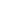 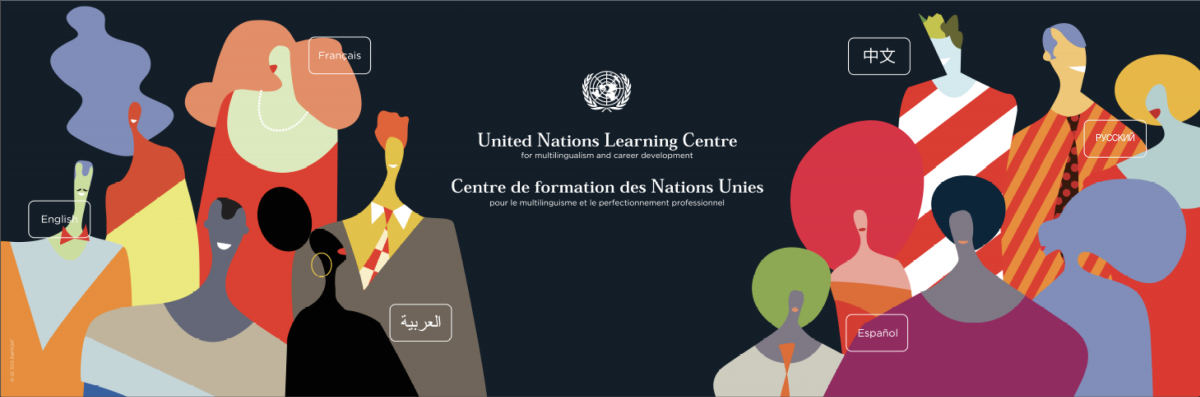 COURSE DESCRIPTIONThis 12-week face-to-face course is designed for students who have completed Spanish Regular 6 or external candidates who took the placement test and where eligible for Regular 7. This Spanish course places emphasis on the development of the necessary skills to effectively communicate in Spanish in formal and informal situations in the professional context.COURSE DESCRIPTIONThis 12-week face-to-face course is designed for students who have completed Spanish Regular 6 or external candidates who took the placement test and where eligible for Regular 7. This Spanish course places emphasis on the development of the necessary skills to effectively communicate in Spanish in formal and informal situations in the professional context.LEARNING OBJECTIVESAt the end of this course you will be able to:Comprender e intercambiar información sobre la trayectoria profesional y los planes de carrera.Describir las funciones y responsabilidades de un puesto de trabajo.Hablar de cualidades personales, capacidades y habilidades necesarias en un puesto de trabajo.Comprender los objetivos de desarrollo humano de una organización internacional.Expresar opiniones e hipótesis sobre la posible evolución del mundo en el futuro en ámbitos sociales, económicos y medioambientales.Comentar las repercusiones (causas y consecuencias) de acciones actuales.Hablar sobre las relaciones humanas en el trabajo y sobre el protocolo en eventos y comidas de trabajo.Transmitir invitaciones, felicitación, agradecimiento y disculpas en los ámbitos personal y profesional. PRACTICAL INFORMATIONTeacher:          Verónica GálvezE-mail:             vgalvez6@gmail.comRoom: 		20Term: 		23/04-11/07Schedule:              Tues-Thur, 12pm-1.30pm Format:	3h face-to-face weekly + online evaluative tasks Official holidays:  27 mayo, 5 junio y 4 julio.Floating holidays: 26 de abril y 17 de mayo.LEARNING MATERIALSHandouts 1, 2 and 3 from the Spanish ProgrammeWeebly: www.veronicagr.weebly.comMETHODOLOGYWe follow a communicative approach, based on the research that supports the fact that successful language learning happens when the students need to convey real meaning. Lessons are held in Spanish and the core linguistic activities are presented in real contexts. This method ensures that participants can effectively develop their communication competence in Spanish.ASSESSMENTCarefully read the “Assessment” document shared by your teacher.IMPORTANT INFORMATION Students’ responsibilities:Attend classes regularly, from the beginning until the end, and actively participate.Bring the class materials to the classroom in every session (laptop or tablet, and/or hard copy class books). Smartphones are not suitable for daily classroom use.Complete and return your homework assignments as instructed by your teacher and respecting the deadlines.Check the course updates via e-mail or via Weebly regularly.Devote at least 3 hours per week to study what was covered in class. Follow your teacher’s guidance to improve your language skills.Inform your teacher in writing and in advance of any possible absences.Make up on your own for the contents covered in sessions during your absence.Read the Information Circular ST/IC/2017/40, “Language and Communications Programme at Headquarters”. IC for 2019 has not been issued yet but there are no changes.Administration:You can drop a regular course only during the first week of the course (until Friday COB). After that, your name will remain on the class list until the end of the term. As a courtesy, you can let your teacher know.Participants who pass a level but choose to repeat it, may do so only in the immediately subsequent term.If participants obtain less than 65 points in the final written and oral scores, and if they have been present in class less than 75%, incomplete attendance fees may apply when registering for next regular course within the two subsequent terms.If failed or stopped attending the course and you want to register again in any of the two subsequent terms, please kindly remember to upload a written valid justification (e.g. medical reasons, work-related reasons, …) at the moment of your registration through Inspira, so you are not requested to pay an incomplete attendance fee.Final results on Inspira are due three working days after the last session of the term. 